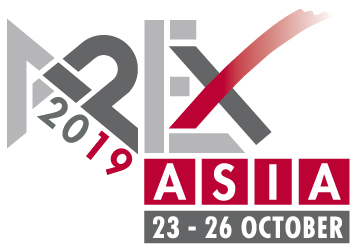 PRESS RELEASE August 2019Second APEX Asia exhibition doubles in sizeThe access equipment show again co-locates with CeMAT ASIA in Shanghai and will be held on 23 - 26 October 2019.
The 2019 edition will be double the size of the 2017 show and will include an outside exhibition area for the first time.
The International Rental Conference (IRC) takes place in Shanghai on 22 October, the day before the exhibition.The second APEX Asia show in Shanghai will be double the size of the first event in 2017, with the indoor space almost completely booked and the new outdoor area now filling up. 

More than 55 brands of access equipment, components and access-related suppliers have confirmed their participation, making this year’s APEX Asia the largest gathering of access equipment ever on one site in Asia. 

The growth reflects the success of the first show in 2017 – attended by more than 5,000 visitors – and the continued rise of China’s access rental market, which is the fastest growing in the world. 

The exhibition will take place at the Shanghai New International Expo Center (SNIEC) on 23 to 26 October, 2019, and is again co-located with the CeMAT Asia material handling showcase. The International Rental Conference (IRC) will be held on 22 October, the day before the show. 

The exhibitors booked so far include many of the world’s and China’s major manufacturers, such as JLG, Genie, Haulotte, Snorkel, Skyjack, Dingli, Runshare, Sinoboom, Eastman, Mantall, Shandong Chufeng, LGMG, XCMG and Zoomlion. There are also a number of first-time exhibitors, including Sant, Fengchi, Sebang, Guorui, Seastar, Fronteq, Yacontee, Palazanni, Weilai and Klubb. 

APEX Asia will be held in Hall N1 and the adjacent outside area within CeMAT Asia, with free movement of visitors between the two shows. CeMAT Asia is Asia’s largest trade fair for intralogistics and supply chain management and attracts more than 98,000 visitors. Many of these are buyers and users of aerial platforms in the factory and industrial maintenance sector. 

The show is organized by B.V. Industrial Promotions International (IPI) and KHL Group, in cooperation with Deutsche Messe AG, the organiser of CeMAT Asia. Also partnering in the event is Access International magazine, with IPAF as the official association partner. 

“APEX Asia has quickly established itself as a key meeting point for Asia’s powered access industry”, said Tony Kenter, Managing Director of IPI, “We are delighted the show will be double the size of the inaugural event in 2017. 

“The market in China is growing at a remarkable rate, so there is a powerful logic in providing buyers with an event where they can see all the suppliers at one site. Combine that with the successful CeMAT Asia and the educational opportunity offered by the International Rental Conference, and you have a winning formula.”FOR EDITORSAPEX Asia 2019APEX Asia is organised by UK-based publisher KHL Group and Netherlands-based exhibitions company Industrial Promotions International (IPI). The show will cover the entire spectrum of access equipment, including scissor lifts, self-propelled booms, smaller vertical-mast platforms and vehicle mounted platforms. Other equipment and services on show will include fall-protection equipment, access towers, rental software suppliers, and used equipment specialists. 
www.apexasiashow.com 
www.apexasiashow.cn CeMAT ASIACeMAT ASIA takes place every year in Shanghai and is Asia’s leading trade fair for intralogistics and supply chain management. Deutsche Messe has staged CeMAT ASIA since 2000 and the 2017 show featured 619 exhibitors and attracted more than 98,500 visitors. CeMAT ASIA belongs to Deutsche Messe’s CeMAT Worldwide portfolio, which includes trade fairs in Australia, Germany, Brazil, China, India, Indonesia, Italy, Russia and Turkey. 
www.cemat-asia.com International Rental Conference (IRC) 
IRC takes place at the Jumeirah Himalayas Hotel in Shanghai on 22 October, the day before APEX Asia. The hotel is directly opposite the Shanghai New International Expo Center (SNIEC), where both APEX Asia and CeMAT Asia will be held. IRC, which is organized by International Rental News magazine and KHL Group, provides delegates with rental expertise and best practice guidance from experts from Europe, Australia and Asia. 
www.khl-irc.comKHL Group | Privacy Policy 
KHL Group, Southfields, Southview Road, Wadhurst, East Sussex, TN5 6TP UK FOR MORE INFORMATIONMurray Pollok, Events Director, KHL Group 
Tel: +44 (0)1505 850043 
Mobile: +44 (0)7950 021023 
e-mail: murray.pollok@khl.comIMAGES & CAPTIONSPhotos and logos for APEX Asia can be downloaded HERE. 

IRC Logo: The International Rental Conference (IRC) takes place on Tuesday 22 October, the day before APEX Asia. 

IRC - Audience: More than 450 delegates attended the 2018 IRC conference.

IRC - Angus Kennard: Angus Kennard, CEO, Kennards Hire, is a keynote speaker at this year’s International Rental Conference (IRC).